LAM TAI FAI COLLEGE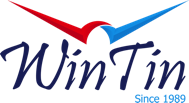 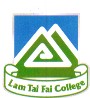 林大輝中學25 Ngan Shing Street, Shatin, NTTel: (852) 2786 1990	Fax: (852) 2786 96172016全港小學游泳邀請賽報名表 學校名稱：                                                                                                  學校地址：                                                                                                  負責老師：                            　　電話號碼：                 手提號碼：                       每校最多可派出男女運動員共五名，參賽年齡按比賽當日計算，每名運動員限報2項個人項目及1項接力賽；- 將各組參賽資料填妥後，請於截止日期（8 /4 / 2016）或以前傳真至2786 9617。（大會將頒發參賽證書予每位  參賽隊員，老師可到本校網址http://www.ltfc.edu.hk 下載報名表格，把學生報名資料填上，避免參賽證書出錯）（本校專用）本校已確認收到  貴校之報名表。				日期:__________	校印:_____________參賽項目運動員英文姓名中文姓名性別出生日期參賽年齡組別50米自由泳50米自由泳50米自由泳50米自由泳50米自由泳50米胸泳50米胸泳50米胸泳50米胸泳50米胸泳50米背泳50米背泳50米背泳50米背泳50米背泳50米蝶泳50米蝶泳50米蝶泳50米蝶泳50米蝶泳接力賽(每隊派出四名運動員出賽，其中一名必須為女運動員)接力賽(每隊派出四名運動員出賽，其中一名必須為女運動員)接力賽(每隊派出四名運動員出賽，其中一名必須為女運動員)接力賽(每隊派出四名運動員出賽，其中一名必須為女運動員)參加同意書 (須由負責老師填寫)                                                                             ＊沒有簽署及蓋印之報名將不獲辦理本人同意本校(學校名稱)___________________________________________________學生參加由林大輝中學主辦之2016全港小學游泳邀請賽。 本人定必（督促本校學生）服從主辦機構指示，並遵守一切規則。本人確保所有參賽學生身體狀況適合參賽，並同意不會因參加者在比賽期間蒙受任何身體傷亡或財物損失而向林大輝中學作金錢上或其他方面之賠償要求。負責老師簽署： 負責老師姓名：校    印： 